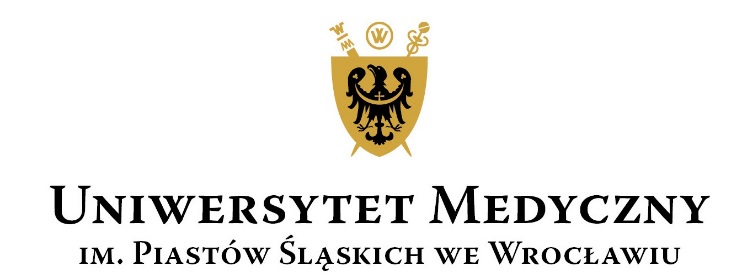 	WYDZIAŁOWA KOMISJA WYBORCZA	WYDZIAŁ LEKARSKIUniwersytetu Medycznego im. Piastów Śląskich we Wrocławiukadencja 2016–2020Znak sprawy: DL - 0051-11/2016						Wrocław, 16.02.2016 r.KOMUNIKAT NR 10 WYDZIAŁOWEJ KOMISJI WYBORCZEJ Na podstawie § 15 i § 50 Regulaminu wyborów organów jednoosobowych, prorektorów i prodziekanów oraz organów kolegialnych i wyborczych Uniwersytetu Medycznego im. Piastów Śląskich we Wrocławiu (załącznik nr 1 do uchwały nr 1592/2015 Senatu UMW z dnia 16 grudnia 2015 r.) oraz zgodnie z kalendarzem wyborczym WKW Wydziału Lekarskiego informuję, że w wyniku zebrania wyborczego, które odbyło się w dniu 16 lutego 2016 r. do Rady Wydziału Lekarskiego w grupie pomocniczy nauczyciele akademiccy zostali wybrani:Grupa – pomocniczy nauczyciele akademiccy – 27 mandatówPrzewodnicząca Wydziałowej Komisji WyborczejWydziału Lekarskiego kadencja 2016–2020prof. dr hab. Beata Sobieszczańska  Lp.Tytuł/stopień naukowyNazwisko i imięStanowiskoJedn. organizacyjnaDRCZOPNIK PIOTRADIUNKTI KATEDRA I KLINIKA CHIRURGII OGÓLNEJ, GASTROENTEROLOGICZNEJ I ENDOKRYNOLOGICZNEJDRDOBEK RAFAŁADIUNKTKATEDRA I KLINIKA CHORÓB WEWNĘTRZNYCH I ALERGOLOGIIDRDZIEWISZEK WOJCIECHADIUNKTKATEDRA I ZAKŁAD FARMAKOLOGIIDRFLEISCHER MAŁGORZATAADIUNKTKATEDRA I ZAKŁAD MIKROBIOLOGIIDRFORKASIEWICZ ZDZISŁAWSTARSZY WYKŁADOWCAI KATEDRA I KLINIKA CHIRURGII OGÓLNEJ, GASTROENTEROLOGICZNEJ I ENDOKRYNOLOGICZNEJDRFUCHS TOMASZADIUNKTII KATEDRA I KLINIKA GINEKOLOGII I POŁOŻNICTWADRKACZMAREK ŻANETTAADIUNKTKATEDRA PEDAGOGIKI ZAKŁAD DYDAKTYKI SZKOŁY WYŻSZEJDRKALISZEWSKI KRZYSZTOFADIUNKTI KATEDRA I KLINIKA CHIRURGII OGÓLNEJ, GASTROENTEROLOGICZNEJ I ENDOKRYNOLOGICZNEJDRKORZENIEWSKI JANADIUNKTI KATEDRA I KLINIKA GINEKOLOGII I POŁOŻNICTWADRLASZKI-SZCZĄCHOR KRYSTYNAADIUNKTKATEDRA I ZAKŁAD PATOFIZJOLOGIIDRLEWANDOWICZ-USZYŃSKA ALEKSANDRAADIUNKTIII KATEDRA I KLINIKA PEDIATRII, IMMUNOLOGII I REUMATOLOGII WIEKU ROZWOJOWEGODRMAREK GRZEGORZADIUNKTII KATEDRA I KLINIKA CHIRURGII OGÓLNEJ I CHIRURGII ONKOLOGICZNEJDRMURAWSKI MAREKADIUNKTI KATEDRA I KLINIKA GINEKOLOGII I POŁOŻNICTWADROBOJSKI ANDRZEJADIUNKTKATEDRA I KLINIKA CHORÓB WEWNĘTRZNYCH I ALERGOLOGIIDRPIROGOWICZ IWONAADIUNKTKATEDRA I ZAKŁAD HIGIENYDRPOMORSKI MICHAŁADIUNKTII KATEDRA I KLINIKA GINEKOLOGII I POŁOŻNICTWADRPORĘBA MAŁGORZATAADIUNKTKATEDRA I ZAKŁAD PATOFIZJOLOGIIDRPYTRUS TOMASZADIUNKTII KATEDRA I KLINIKA PEDIATRII, GASTROENTEROLOGII I ŻYWIENIADRRUDNO-RUDZIŃSKA JULIAADIUNKTII KATEDRA I KLINIKA CHIRURGII OGÓLNEJ I CHIRURGII ONKOLOGICZNEJDRRUSIECKI LESŁAWADIUNKTKATEDRA I ZAKŁAD PATOFIZJOLOGIIDRSKALSKI ADAMADIUNKTII KATEDRA I KLINIKA CHIRURGII OGÓLNEJ I CHIRURGII ONKOLOGICZNEJLEK.                          STAL ALEKSANDERASYSTENTII KATEDRA I KLINIKA CHIRURGII OGÓLNEJ I CHIRURGII ONKOLOGICZNEJDRSTAWARSKI ANDRZEJADIUNKTII KATEDRA I KLINIKA PEDIATRII, GASTROENTEROLOGII I ŻYWIENIADRTARNAWA ROBERTSTARSZY WYKŁADOWCAII KATEDRA I KLINIKA CHIRURGII OGÓLNEJ I CHIRURGII ONKOLOGICZNEJDRTOMIAŁOWICZ MAREKADIUNKTII KATEDRA I KLINIKA GINEKOLOGII I POŁOŻNICTWADRTUMIŃSKA ANNAADIUNKTKATEDRA I ZAKŁAD FIZJOLOGIIDRWOŹNIAK WOJCIECHADIUNKTKATEDRA I ZAKŁAD FIZJOLOGII